Программа: Мир вокруг и внутри нас.Тема: Фигуры птиц. Закрепление.Дата: с 14 по 19 апреля согласно расписанию.Педагог: Белолипецкая Елена Николаевна.Задание 1.  Беседа по содержанию урока: Расскажи, что бы знаешь о строении птиц?- Чем питаются птицы?- Почему человеку важно заботиться о птицах?Задание 2. «Игра четвёртый лишний». Назови лишнее слово, обоснуй свой выбор:Клюв, перья, крылья, хобот.Ветка, крошки, крупа, червячки. Солома, камешки, прутики, веточки. Воробей, сорока, синица, белка.Задание 3. Игра «Закончи предложение»:Рыба плавает, а птица________________У белки дупло, а у птицы____________Человек ест, а птица_________________Змея ползает, а птица________________Рыбе нужна вода, а птице_____________Задание 4. Это интересно. Развиваем любознательность. 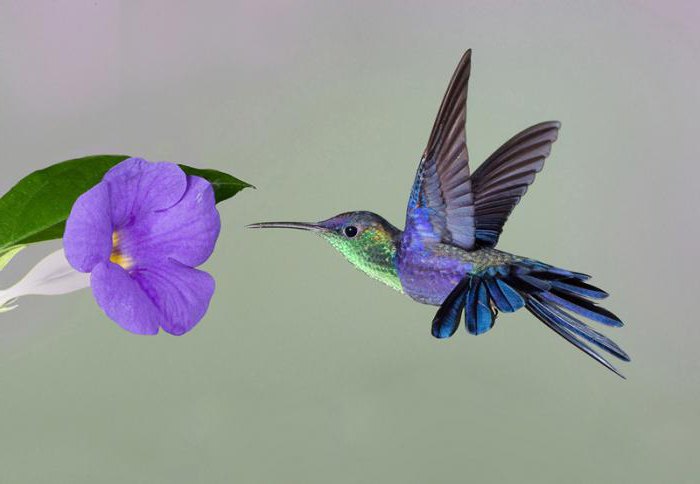 Самую маленькую птичку на земле зовут -  колибри. Самой маленькой является колибри-пчелка. Она весит не более полутора грамм, и размер ее вместе с хвостиком и клювом равен в среднем пяти сантиметрам.. В среднем птички колибри живут девять лет. Из них большую часть времени проводят в воздухе, питаясь нектаром цветов. 16 часов птичка бодрствует. За это время она около 120 раз пьет и съедает количество пищи, превышающее ее собственный вес в два раза! Кормятся они налету, зависая над цветком. Эти птички очень активные, непоседливые и шустрые, Максимальная скорость птицы составляет около восьмидесяти километров в час. Они издают жужжание, подобно насекомым. Творческое задание 5:Разукрась птичку колибри.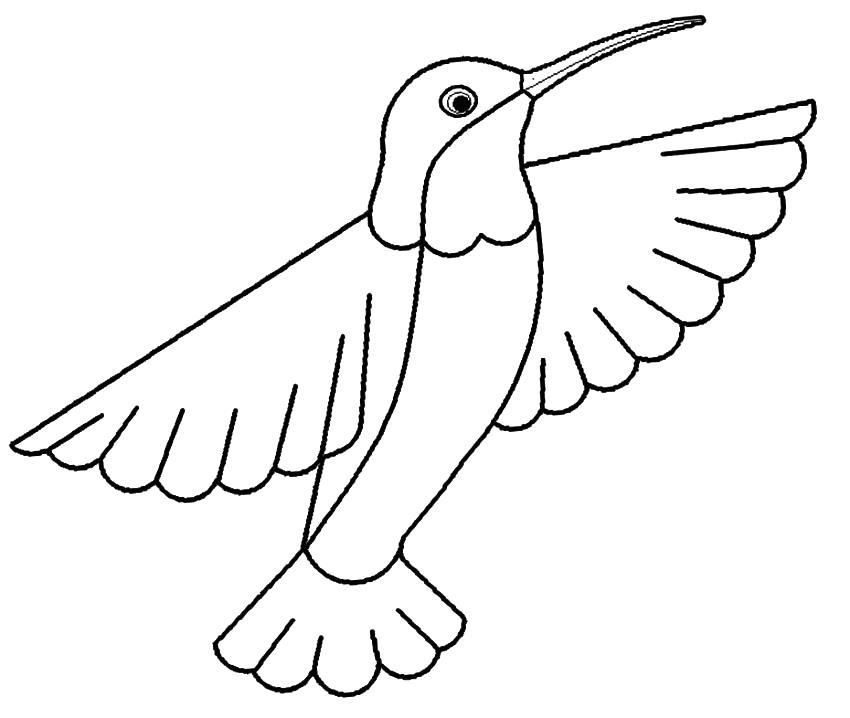 Задание 6. Развиваем внимательность.- Внимательно рассмотри картинку и назови 5 отличий: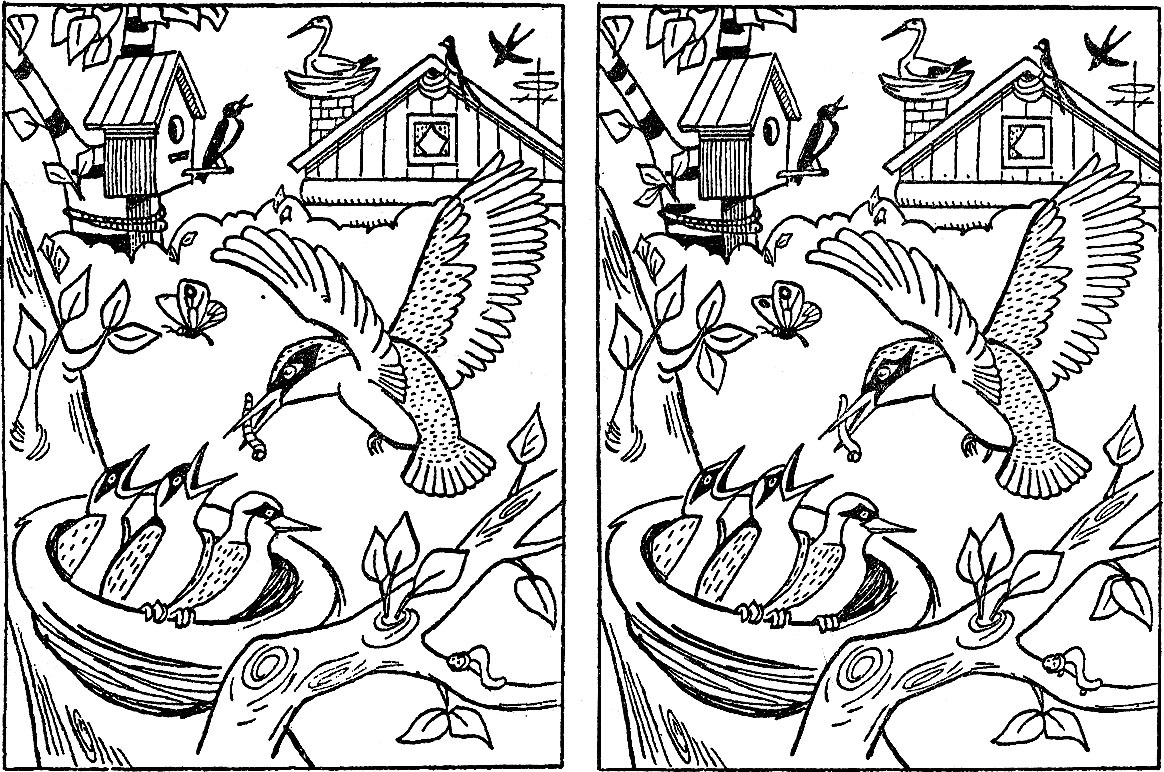 